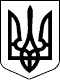 Новосанжарська селищна радаПолтавського району Полтавської області(п’ятнадцята позачергова сесія восьмого скликання)РІШЕННЯ	4 листопада 2021 року                   смт Нові Санжари                                        № 52Про затвердження проєкту землеустрою щодовідведення земельної ділянки площею 0,7000 гадля ведення особистого селянського господарствагромадянці Кондратенко Л.Б. в межах с. Стовбина ДолинаКеруючись статтями 12, 33, 118, 122, Земельного кодексу України, статтею 50 Закону України «Про землеустрій», пунктом 34 статті 26 Закону України «Про місцеве самоврядування в Україні», розглянувши заяву громадянки Кондратенко Людмили Борисівни про затвердження проєкту землеустрою щодо відведення земельної ділянки площею 0,7000 га та передачу її у власність, для ведення особистого селянського господарства в межах с. Стовбина Долина, Полтавського району, Полтавської області, виготовлений ФОП Боярським Д.П., витяг з Державного земельного кадастру про земельну ділянку від 22.05.2021 року, враховуючи висновки галузевої постійної комісії селищної ради,селищна рада вирішила:		1. Затвердити громадянці Кондратенко Людмилі Борисівні проєкт землеустрою щодо відведення земельної ділянки для ведення особистого селянського господарства площею 0,7000 га, кадастровий номер 5323486400:00:001:0141, що знаходиться в межах с. Стовбина Долина, Полтавського району, Полтавської області.2. Передати у власність громадянці Кондратенко Людмилі Борисівні земельну ділянку площею 0,7000 га (рілля), кадастровий номер 5323486400:00:001:0141 для ведення особистого селянського господарства, що знаходиться в межах с. Стовбина Долина, Полтавського району, Полтавської області.3. Громадянці Кондратенко Л. Б. зареєструвати земельну ділянку відповідно до чинного законодавства.4. Громадянці Кондратенко Л.Б. використовувати земельну ділянку за цільовим призначенням.Селищний голова                                                            Геннадій СУПРУН